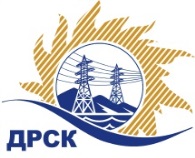 Акционерное Общество«Дальневосточная распределительная сетевая  компания»Протокол заседания Закупочной комиссии по вскрытию поступивших конвертовг. БлаговещенскСпособ и предмет закупки: открытый одноэтапный конкурс без предварительного квалификационного отбора участников на право заключения договора: ПС 35 кВ Линейная, ВЛ-35 кВ Невер-Линейная, ЛЭП 10 кВ (строительство), (ПАО "Газпром"), филиал АЭС.Плановая стоимость закупки:  30 792 660.00 рублей без учета НДС (36 335 338.80 руб. с учетом НДС). Закупка 1091.1 р. 2.1.1 ГКПЗ 2017ПРИСУТСТВОВАЛИ: члены постоянно действующей Закупочной комиссии АО «ДРСК» 1 уровняИнформация о результатах вскрытия конвертов:В адрес Организатора закупки поступило 2 (две) заявки на участие в закупке, с которыми были размещены в электронном виде на сайте Единой электронной торговой площадки (АО «ЕЭТП»), по адресу в сети «Интернет»: https://rushydro.roseltorg.ru.Вскрытие конвертов было осуществлено в электронном сейфе Организатора закупки на ЕЭТП, в сети «Интернет»: https://rushydro.roseltorg.ru автоматически.Дата и время начала процедуры вскрытия конвертов с заявками участников: 15:00 (время местное) 03.11.2017.Место проведения процедуры вскрытия конвертов с заявками участников: Единая электронная торговая площадка, в сети «Интернет»: https://rushydro.roseltorg.ruВ конвертах обнаружены заявки следующих участников:Секретарь комиссии 1 уровня АО «ДРСК»	Т.В. ЧелышеваКоврижкина Е.Ю.Тел. 397208№ 656/УКС-В03.11.2017№Наименование участника и его адресПредмет и общая цена заявки на участие в закупке1ООО «ГИДРОЭЛЕКТРОМОНТАЖ»г. Благовещенск, ул. Зейская, 225/3Цена: 30 792 660.00 руб. без учета НДС (36 335 338.80 руб. с учетом НДС). 2ООО «ЭК «Светотехника»г. Благовещенск, ул. Артиллерийская, 116Цена: 30 521 755.00 руб. без учета НДС (36 015 670.90 руб. с учетом НДС). 